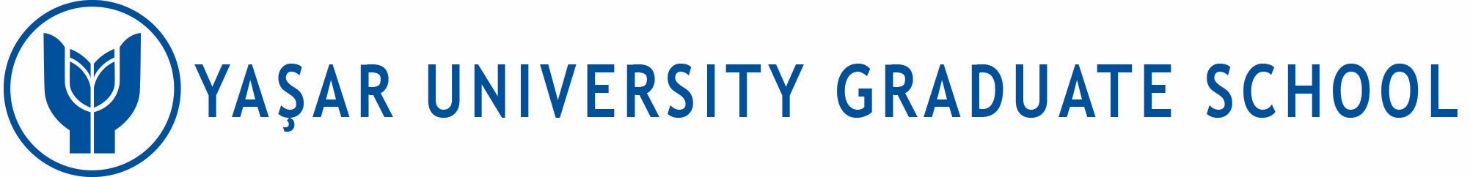 THESIS CHECKLISTStudent Name & SurnameStudent IDDepartmentProgramThesis AdvisorEVALUATION CRITERIAEVALUATION CRITERIAEVALUATION CRITERIAEVALUATION CRITERIAContent & Content LayoutContent & Content LayoutSatisfactoryUnsatisfactoryCoverCovery PagePreliminary PagesJury Approval PagePreliminary PagesAbstractPreliminary PagesÖzPreliminary PagesAcknowledgementPreliminary PagesText of OathPreliminary PagesTable of ContentsPreliminary PagesList of FigurePreliminary PagesList of Tables Preliminary PagesList of SymbolsPreliminary PagesAbbreviationsResearch ChapterManuscriptResearch ChapterReferencesResearch ChapterAppendicesResearch ChapterCurriculum VitaeWriting StyleWriting StyleStyleMarginsStyleCharacterStyleLine spacingStyleHeadingsStylePage NumberingCitationIn-text citationCitationIn-figure/graph/table citationReferencesBookReferencesEdited bookReferencesJournal articleReferencesProceedingsReferencesReportsReferencesThesisReferencesWeb sourcesOther:Other:Other:Other:Revisions:Revisions:Revisions:Revisions:Checking on behalf of the Graduate School        Vice Director Assist. Prof. Dr. Serpil KahramanChecking on behalf of the Graduate School        Vice Director Assist. Prof. Dr. Serpil KahramanChecking on behalf of the Graduate School        Vice Director Assist. Prof. Dr. Serpil KahramanChecking on behalf of the Graduate School        Vice Director Assist. Prof. Dr. Serpil Kahraman